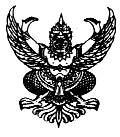 ประกาศองค์การบริหารส่วนตำบลตลิ่งชันเรื่อง   การประชาสัมพันธ์กำหนดวัน  เวลา  การตรวจรับงานจ้างโครงการก่อสร้างดาดคอนกรีตถนน  สายรักจันทร์ – สามแยกต้นไทร   หมู่ที่  9-------------------------------------------------------                     ด้วยองค์การบริหารส่วนตำบลตลิ่งชัน  ได้ดำเนินการสอบราคาโครงการก่อสร้างดาดคอนกรีตถนนสายรักจันทร์ – สามแยกต้นไทร   หมู่ที่  9  เมื่อวันที่  6  มีนาคม  2555   และองค์การบริหารส่วนตำบลตลิ่งชัน  ได้ตกลงทำสัญญาจ้างกับนายบุญเลิศ  พัดวี    เป็นผู้รับจ้างดังกล่าว  เพราะเป็นผู้เสนอราคาต่ำสุด  ตามสัญญาจ้างเลขที่  3/2555  ลงวันที่  30  มีนาคม  2555  เป็นเงิน  93,000 บาท (เก้าหมื่นสามพันบาทถ้วน)  โดยกำหนดแล้วเสร็จภายในวันที่  29  พฤษภาคม  2555  นั้น	    บัดนี้  ผู้รับจ้างได้ส่งมอบงานจ้าง  ในวันที่  25  พฤษภาคม  2555  และประธานคณะกรรมการตรวจงานจ้างได้นัดคณะกรรมการตรวจรับงานจ้างดังกล่าว  เพื่อทำการตรวจรับงานจ้าง  ในวันที่  28  พฤษภาคม   2554  เวลา  10.00  น.  ณ  สถานที่ก่อสร้าง  ดังนั้นองค์การบริหารส่วนตำบลตลิ่งชัน  จึงขอประชาสัมพันธ์ให้ประชาชนทั่วไปทราบและเข้าร่วมตรวจสอบการตรวจรับงานจ้างดังกล่าวต่อไป 	    จึงขอปิดประกาศให้ทราบโดยทั่วกัน  ประกาศ ณ วันที่   25  เดือน  พฤษภาคม  พ.ศ.   2555			                            (นายชัยวุฒิ  แก้วอย่างดี)		                              นายกองค์การบริหารส่วนตำบลตลิ่งชัน